BMW
Corporate Communications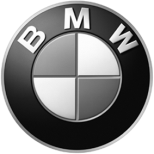 Media Information
July 31st, 2009
تعريف جديد لأعلى درجات الأمان:سيارة الأمان الجديد BMW 7er High Security.ميونخ. مع الجيل الجديد من سيارات الليموزين عالية الأمان أساساً من المجموعة  BMW 7er حيث تفي رائدة تقديم السيارات المميزة عالمياً بأعلى متطلبات الحماية الشخصية للأشخاص المعرضين للخطر في داخل السيارة. لكل من الطراز BMW 760Li High Security والطراز BMW 750Li High Security هما عالمياً أولى سيارتين تم اعتمادهما طبقاً للمواصفة البلاستية BRV 2009. وكلا الطرازين مدرج في الفئة الجديدة للمقاومة 7. 
حتى أن النطاقات غير الشفافة لهيكل السيارة تتطابق على أساس التصفيح الفعال للغاية في كلا الطرازين، مع متطلبات فئة المقاومة 9. وبذلك تمثل السيارة BMW 760Li High Security والسيارة BMW 750Li High Security المستوى المثالي من الأمان في مجال الحركية الشخصية ــ مرتبطاً كذلك براحة السفر التي لا تدانيها راحة، وتقنية الدفع الفائقة ومجموعة كبيرة من سمات التصميم المبتكرة، والتي تضمن في كل وقت قيادة مستقلة.مع سيارتي الليموزين عالية درجة الأمان BMW الجديدة، تصل حماية الأشخاص المعرضين للخطر في السيارة، إلى مستوى جديد. وبذلك يقوم تصور الحماية الفريد من نوعه على المعارف التي اكتسبتها BMW في تيار  التطوير المتواصل والتي تستند على أكثر من 30 عاماً من الخبرة في صناعة سيارات الأمان. 
نشأ تصور الحماية بالتوازي مع تطوير الطراز القياسي، ويتم دمج مكونات الأمان كمكونات أساسية ثابتة لإنتاج السيارة من مصنع BMW في Dingolfing. وتراعي مكونات هيكل السيارة الخاصة الوزن المرتفع لسيارات الليموزين عن طريق التصفيح. وبذلك تنتمي قبة عمود النوابض المقواة ـ بجانب النوابض الأقوى نسبياً ودعامات هيكل السيارة وغير ذلك ـ إلى المكونات الخاصة بالطراز. وهذا التصرف يضمن للسيارة توافق الخصائص التي لا يمكن الوصول إليها في حالة التصفيح اللاحق.CompanyBayerischeMotoren WerkeAktiengesellschaftPostal AddressBMW AG80788 MünchenTelephone+49-89-382 23662Internetwww.bmwgroup.comيعمل تصفيح قوي للغاية مصنَّع من نوع خاص من الصلب، ومصمم خصيصاً للسيارة، وكذلك زجاج أمان مطور حديثاً، على حماية قوية لمقصورة الركاب من الهجمات بمختلف الأنواع. والتصفيح يغطي بالكامل مقصورة الركاب في نطاق الأبواب والسقف وأعمدة الشاسيه، وحيز الأقدام الأمامي وكذلك الحاجز الموجود بين مقصورة السائق وحيز الأمتعة. صفائح الصلب المصنعة ضمن إجراء خاص تتناسب بصورة ممتازة مع مخطط هيكل السيارة. ومن خلال عمليات تغطية الشقوق المصممة كذلك خصيصاً للطراز يتم بشكل إضافي أيضاً تأمين النطاقات الحرجة مثل شقوق الأبواب وفتحات هيكل السيارة. حتى أرضية طرازي ليموزين الأمان العالي بها تصفيح خاص، تم تصميمه بشكل خاص للحماية القصوى من العبوات الناسفة. والتطوير الإضافي الجديد هو زجاج الأمان ذو السمك الذي يقارب 6 سنتيمترات. الزجاج المضغوط متعدد الطبقات به ـ بناء على تركيبه الجديد ـ له قدرة فريدة على المقاومة في نطاق السيارة. وعلى الجانب الموجه إلى المقصورة الداخلية تم تزويد النوافذ بطبقة من البوليكربونات، تمنع اختراق شظايا الزجاج.ديناميكية القيادة والراحة بمستوى الطرازات القياسية.بغض النظر عن تجهيز الأمان الفعال للغاية، تظل الخصائص الحصرية داخل السيارة وكذلك ديناميكية القيادة التقليدية لسيارة الليموزين الفاخرة BMW مقارنة بالطرازات القياسية لمجموعة BMW 7er، تقريباً بدون أية قيود. وعلى الرغم من تجهيز الأمان الشامل فإن السيارة BMW 760Li High Security والسيارة BMW 750Li High Security لا تكاد تختلف ظاهرياً عن السيارات القياسية من النوع نفسه.ينضم مستوى الأمان العالي الذي لا نظير له بجانب الظهور المثالي وراحة السير الرائعة، وحدة دفع مستقلة بشكل يثير الدهشة. وسواء في السيارة BMW 760Li High Security ذات الاثنى عشر أسطوانة أو في حالة المحرك ذو الثماني أسطوانات للسيارة BMW 750Li High Security، يتم دمج طريقة صناعة الألومونيوم، وتقنية BMW TwinPower Turbo والضخ المباشر للبنزين High Precision Injection سوياً. ويتميز كل من المحركين بضخ طاقة قوية من عدد لفات منخفض، وهو يميز التشغيل التقليدي السلس وكذلك الكفاءة على حسب الوقت بالنسبة لسيارات الليموزين BMW. وعلى أساس سمات الأداء لمحركاتها يتوفر في سيارات الليموزين عالية الأمان ـ بغض النظر عن وزن السيارة المرتفع ـ قدرة تسارع ديناميكية من وضع الوقوف وكذلك من خلال قوة الجر المستقلة في جميع نطاقات السرعة.  ويتم تحديد السرعة القصوى لكلا الطرازين إلكترونياً عند 210 كم/ساعة.المحرك ذو الاثنى عشر أسطوانة المطور حديثاً للسيارة BMW 760Li High Security يُظهر طاقته الفائقة التي تقدر بـ 400 كيلووات/544 حصاناً، عند عدد دورات 5250 لفة دقيقة1 ـ ويوفر عزم دورانه الأقصى وهو 750 نيوتن متر بداية من 1500 لفة في الدقيقة1. متصلاً بناقل حركة أوتوماتيكي ذو ثماني تعشيقات ـ وهو أيضاً حديث التصميم ـ فإن محرك الاثنى الأسطوانة بسعة 6,0 لتراً يسحرك ليس فقط بثقافته في السير التي لا تبارى، وإنما أيضاً من خلال القدرة على تحويل احتياطيات العزم التي يبدو أنها لا تنتهي، في أي وقت وبشكل عفوي ودقيق إلى ديناميكية قيادة مستقلة. وبالنسبة للتسارع من صفر إلى 100 كم/ساعة يكفي سيارة BMW 760Li High Security 6,2 ثانية فقط.المحرك ذو الثماني أسطوانات بسعة 4,4 لتراً لسيارة BMW 750Li High Security هو أول محرك بنزين على مستوى العالم من نوعه، يتم فيه ترتيب شاحن التوربو في حيز المحرك بين صفوف الأسطوانات. وينتج المحرك ذو الثماني أسطوانات عزماً قدره 300 كيلووات/407 حصان في نطاق عدد اللفات بين 5500 و 6400 لفة في الدقيقة1. ويصل عزم الدوران أعلى قيمة وقدرها 600 نيوتن متر، وتكون متاحة بين 1750 و 4500 لفة في الدقيقة1. ويتم نقل قوة الدفع المتاحة عفوياً والخاصة بالمحرك من خلال ناقل حركة أوتوماتيكي ثماني التعشيقات إلى العجلات الخلفية. وفي خلال 7,9 ثواني تصل السيارة BMW 750Li High Security علامة 100 كم/ساعة.يتوفر في السيارة BMW 760Li High Security والسيارة BMW 750Li High Security خصائص قيادة متوائمة للغاية. كل من الراحة والأمان الفعال لكلا الطرازين يتطابق مع المستوى العالي التقليدي للمجموعة BMW 7er. أما القيادة المستقلة فتخدمها أيضاً أنظمة مساعدة السائق الحصرية والمبتكرة وجزء منها مبتكر خصيصاً لسيارات BMW ، وهذه الأنظمة تساهم في التعرف المبكر على المواقف المرورية الخطرة المحتملة، وتساعد على تجنبها.تركيب مقود عرضي مزدوج المحور الأمامي بالتفاعل مع محور خلفي اندماجي، يؤثر ـ بجانب العديد من مزايا الراحة والديناميكية الأخرى ـ في توفير أداء متوائم بطريقة غير عادية وفي التغلب على التأرجح والعبور عند السير في المنعطفات. وعلاوة على ذلك فإن السيارة BMW 760Li High Security والسيارة BMW 750Li High Security مجهزة بوحدة تخفيض للتحكم ديناميكي موجهة إلكترونياً. وتتوائم صمامات التنظيم مع خصائص خط السير وكذلك مع نمط القيادة. يعمل نظام الفرامل عالي الأداء في كل موقف على توفير قيم تباطؤ رائعة. أما النوافذ المهواة من الداخل وطريقة صنع الوصلة المؤقلمة حسب درجة التأثير مع المحور الأمامي والخلفي، تضمن درجات الثباتالقصوى والراحة القصوى للفرملة. وإطارات السير الاضطراري مجهزة بشكل إضافي بمراقب ضغط هواء إطارات لكل إطار على حدة، وكذلك بمستشعرات لدرجة الحرارة. التجهيز الخاص لتلبية احتياجات الأمان الشخصية.وكذلك مثل الراحة ـ يمكن أيضاً موائمة تجهيزة الأمان في السيارة BMW 760Li High Security والسيارة BMW 750Li High Security على حسب الاحتياجات الشخصية. ولجعل التواصل أفضل يتوفر جهاز التحدث المتغير. ويمكن للركاب استقبال اتصال مع أشخاص خارج السيارة بواسطة ميكروفونات ومكبرات صوت مخبأة، دون الاضطرار لفتح النوافذ أو الأبواب. ومن بين ما تتضمنه التجهيزات الخاصة الأخرى هي جهاز إنذار ضد الهجمات، وجهاز إطفاء حريق مزود بمجس لدرجة الحرارة لمكافحة الحرائق في حيز المحرك وأسفل السيارة وكذلك مستشعرات غاز الأعصاب لحماية الركاب من الهجمات بالغازات. وفي هذا الصدد يتم تفعيل خاصية حماية المقصورة الداخلية بداية من درجة معينة من تركيز الغاز، حيث يتم أوتوماتيكياً غلق النوافذ، ويتم تشغيل التأمين المركزي، وغلق أبواب الهواء النقي ويتم إيقاف المروحة. ويتيح جهاز إضافي للهواء النقي تزويد الركاب بهواء التنفس من الخارج في حالة غلق مدخل الهواء. علاوة على ذلك تعرض BMW تجهيزات خاصة للجهات الرسمية والحكومات والسفارات. وفي هذا الصدد يمتد النطاق من الدعامة القياسية، مروراً بتجهيزة الاتصال اللاسلكي ووصولاً إلى صندوق الأسلحة في الكونسول الأوسط لاستيعاب مسدسين آليين. وعلاوة على ذلك يوجد مصباح تمييز خارجي مع نطاق تثبيت على السقف وأضواء وميض LED مدمجة في الشبكة الأمامية. وكذلك جهاز الإرسال الصوتي المتوفر أيضاً حسب الطلب، يمكن توجيهه عبر نظام استعمال iDrive. على حسب دائرة العملاء الحصريين تقدم BMW على مستوى العالم استشارة أمينة وإشرافاً شخصياً في نطاقي التشغيل والخدمة. وتتم صيانة سيارات ليموزين الأمان العالي فقط في ورش فنية متخصصة. وفي هذا الصدد يقتصر الوصول للسيارة على عدد قليل من الفنيين المختارين والمدربين جيداً. وعلاوة على ذلك تشمل خدمة العملاء أيضاً تدريباً خاصاً بسائقي سيارات الأمان.For questions please contact:Andreas Lampka, Product Communications BMW AutomobilesTelephone: +49-89-382 23662, Fax: +49-89-382 20626Media Website: www.press.bmwgroup.comE-mail: presse@bmw.de